COMPARISON OF THE QUALITY FACTOR /BER OF THE PHOTODIODE CENTERED /NOT CENTERED AT MAXIMUM POWER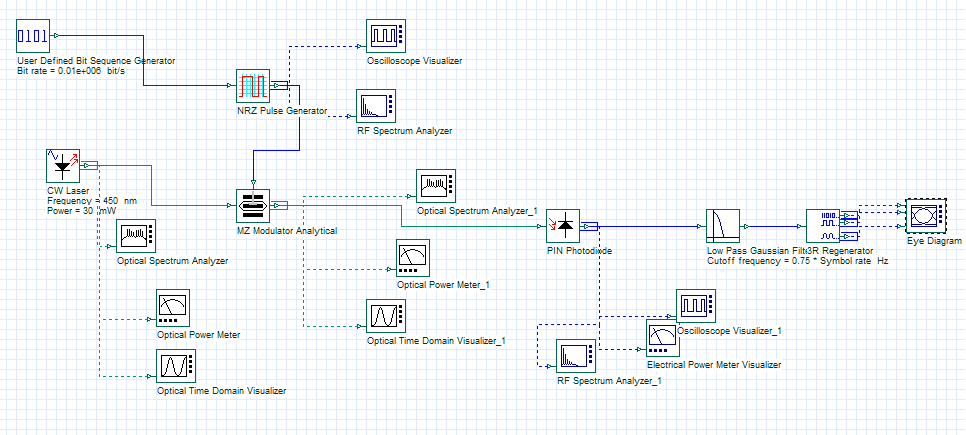 Simulation diagram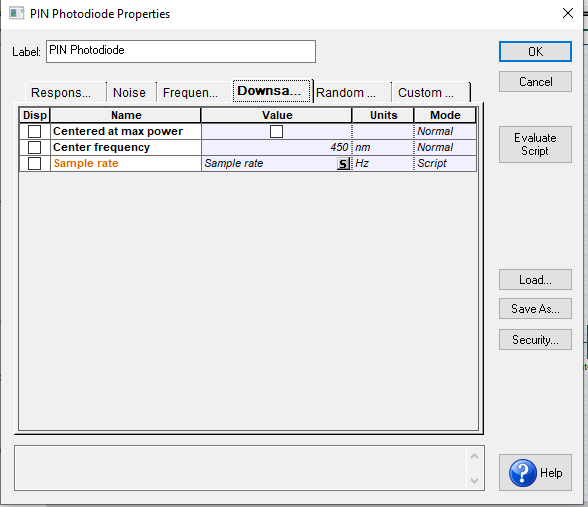 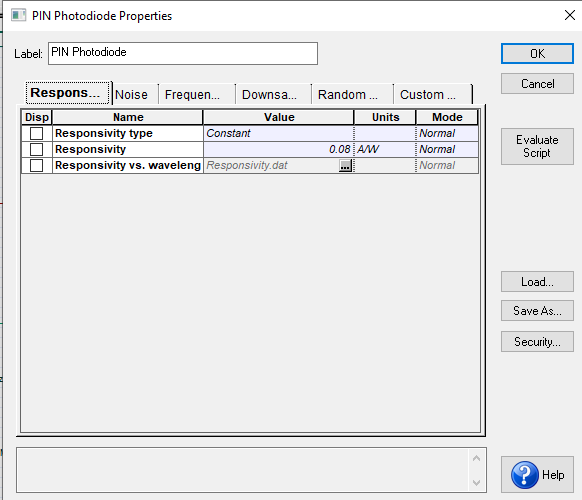 When the photodiode was not centered at maximum powerFrequency of 450nm, responsivity of 0.08A/WWhen the photodiode was centered at maximum powerFrequency of 450nm, responsivity of 0.08A/WData RateOptical power (W)Electrical Power (W)Q factorBER10kbps17.105mW3.271μW280.3440100kbps17.105mW3.271μW258.1301Gbps17.105mW3.271μW250.8460Data RateOptical Power (W)Electrical Power (W)Q factorBER10kbps17.105mW1.893mW3.409530.00031567100kbps17.105mW1.581μW2.281170.0110111Gbps17.105mW3.271μW250.1240